Stagione Sportiva2021/2022Juniores Eccellenza Girone AJuniores Eccellenza Girone AJuniores Eccellenza Girone AJuniores Eccellenza Girone AJuniores Eccellenza Girone AJuniores Eccellenza Girone AJuniores Eccellenza Girone A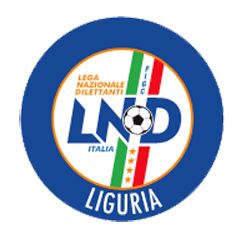 1Giornata2Giornata3Giornata18-set-2118-dic-2125-set-2108-gen-2202-ott-2115-gen-22CaireseAlbenga 1928Albenga 1928FinaleCaireseVallescrivia 2018FinaleArenzano Football ClubArenzano Football ClubSerra Ricco 1971F.S.Sestrese Calcio 1919Arenzano Football ClubFootball Genova CalcioVallescrivia 2018Campomorone S.OlceseCaireseFinaleCampomorone S.OlceseSerra Ricco 1971SampierdareneseCeriale Progetto CalcioFootball Genova CalcioFootball Genova CalcioVentimigliacalcioVarazze 1912 Don BoscoCampomorone S.OlceseSampierdareneseF.S.Sestrese Calcio 1919Serra Ricco 1971Albenga 1928VentimigliacalcioCeriale Progetto CalcioVallescrivia 2018Varazze 1912 Don BoscoVarazze 1912 Don BoscoCeriale Progetto CalcioRiposa:F.S.Sestrese Calcio 1919Riposa:VentimigliacalcioRiposa:Sampierdarenese4Giornata5Giornata6Giornata7Giornata09-ott-2122-gen-2216-ott-2129-gen-2223-ott-2105-feb-2230-ott-2112-feb-22Albenga 1928F.S.Sestrese Calcio 1919CaireseVentimigliacalcioAlbenga 1928Arenzano Football ClubArenzano Football ClubCampomorone S.OlceseArenzano Football ClubSampierdareneseF.S.Sestrese Calcio 1919Campomorone S.OlceseCampomorone S.OlceseSampierdareneseCaireseVarazze 1912 Don BoscoCampomorone S.OlceseSerra Ricco 1971FinaleCeriale Progetto CalcioCeriale Progetto CalcioSerra Ricco 1971F.S.Sestrese Calcio 1919Ceriale Progetto CalcioCeriale Progetto CalcioCaireseSampierdareneseAlbenga 1928Football Genova CalcioCaireseFinaleFootball Genova CalcioVallescrivia 2018FinaleSerra Ricco 1971Vallescrivia 2018Vallescrivia 2018F.S.Sestrese Calcio 1919SampierdareneseVallescrivia 2018VentimigliacalcioVarazze 1912 Don BoscoVarazze 1912 Don BoscoFootball Genova CalcioVentimigliacalcioFinaleSerra Ricco 1971VentimigliacalcioRiposa:Football Genova CalcioRiposa:Arenzano Football ClubRiposa:Varazze 1912 Don BoscoRiposa:Albenga 19288Giornata9Giornata10Giornata11Giornata06-nov-2119-feb-2213-nov-2126-feb-2220-nov-2105-mar-2227-nov-2112-mar-22Campomorone S.OlceseAlbenga 1928Albenga 1928Vallescrivia 2018CaireseSerra Ricco 1971Albenga 1928VentimigliacalcioCeriale Progetto CalcioSampierdareneseArenzano Football ClubCeriale Progetto CalcioCeriale Progetto CalcioAlbenga 1928Arenzano Football ClubFootball Genova CalcioFootball Genova CalcioSerra Ricco 1971F.S.Sestrese Calcio 1919Football Genova CalcioFootball Genova CalcioSampierdareneseCampomorone S.OlceseCeriale Progetto CalcioVallescrivia 2018Arenzano Football ClubFinaleCaireseVallescrivia 2018Campomorone S.OlceseF.S.Sestrese Calcio 1919CaireseVarazze 1912 Don BoscoFinaleSampierdareneseVentimigliacalcioVarazze 1912 Don BoscoF.S.Sestrese Calcio 1919SampierdareneseVarazze 1912 Don BoscoVentimigliacalcioF.S.Sestrese Calcio 1919Serra Ricco 1971Varazze 1912 Don BoscoVentimigliacalcioArenzano Football ClubSerra Ricco 1971FinaleRiposa:CaireseRiposa:Campomorone S.OlceseRiposa:FinaleRiposa:Vallescrivia 201812Giornata13Giornata04-dic-2119-mar-2211-dic-2126-mar-22CaireseSampierdareneseAlbenga 1928Varazze 1912 Don BoscoCeriale Progetto CalcioVallescrivia 2018Arenzano Football ClubCaireseFinaleF.S.Sestrese Calcio 1919Campomorone S.OlceseFootball Genova CalcioFootball Genova CalcioAlbenga 1928F.S.Sestrese Calcio 1919Serra Ricco 1971Varazze 1912 Don BoscoArenzano Football ClubSampierdareneseFinaleVentimigliacalcioCampomorone S.OlceseVallescrivia 2018VentimigliacalcioRiposa:Serra Ricco 1971Riposa:Ceriale Progetto CalcioStagione Sportiva2021/2022Juniores Eccellenza Girone BJuniores Eccellenza Girone BJuniores Eccellenza Girone BJuniores Eccellenza Girone BJuniores Eccellenza Girone BJuniores Eccellenza Girone BJuniores Eccellenza Girone B1Giornata2Giornata3Giornata18-set-2118-dic-2125-set-2108-gen-2202-ott-2115-gen-22A.N.P.I. Sport E.CasassaRivasamba H.C.A.Angelo BaiardoValdivara 5 TerreAthletic Club AlbaroA.N.P.I. Sport E.CasassaAthletic Club AlbaroCanaletto SeporCanaletto SeporFootball Club BogliascoFezzaneseDon Bosco Spezia CalcioFezzaneseAngelo BaiardoDon Bosco Spezia CalcioMagra AzzurriFootball Club BogliascoRivasamba H.C.A.Football Club BogliascoDon Bosco Spezia CalcioMolassana Boero A.S.D.Sammargheritese 1903Magra AzzurriCanaletto SeporMagra AzzurriTarros Sarzanese SRLRivasamba H.C.A.Athletic Club AlbaroSammargheritese 1903Angelo BaiardoValdivara 5 TerreMolassana Boero A.S.D.Tarros Sarzanese SRLFezzaneseValdivara 5 TerreTarros Sarzanese SRLRiposa:Sammargheritese 1903Riposa:A.N.P.I. Sport E.CasassaRiposa:Molassana Boero A.S.D.4Giornata5Giornata6Giornata7Giornata09-ott-2122-gen-2216-ott-2129-gen-2223-ott-2105-feb-2230-ott-2112-feb-22A.N.P.I. Sport E.CasassaFootball Club BogliascoFezzaneseRivasamba H.C.A.A.N.P.I. Sport E.CasassaFezzaneseAngelo BaiardoDon Bosco Spezia CalcioAngelo BaiardoMolassana Boero A.S.D.Football Club BogliascoAthletic Club AlbaroAthletic Club AlbaroMagra AzzurriFezzaneseAthletic Club AlbaroCanaletto SeporFezzaneseMagra AzzurriA.N.P.I. Sport E.CasassaCanaletto SeporSammargheritese 1903Magra AzzurriFootball Club BogliascoDon Bosco Spezia CalcioValdivara 5 TerreMolassana Boero A.S.D.Tarros Sarzanese SRLDon Bosco Spezia CalcioMolassana Boero A.S.D.Molassana Boero A.S.D.Canaletto SeporRivasamba H.C.A.Magra AzzurriSammargheritese 1903Don Bosco Spezia CalcioRivasamba H.C.A.Valdivara 5 TerreSammargheritese 1903Rivasamba H.C.A.Tarros Sarzanese SRLSammargheritese 1903Valdivara 5 TerreCanaletto SeporTarros Sarzanese SRLAngelo BaiardoValdivara 5 TerreA.N.P.I. Sport E.CasassaRiposa:Athletic Club AlbaroRiposa:Angelo BaiardoRiposa:Football Club BogliascoRiposa:Tarros Sarzanese SRL8Giornata9Giornata10Giornata11Giornata06-nov-2119-feb-2213-nov-2126-feb-2220-nov-2105-mar-2227-nov-2112-mar-22A.N.P.I. Sport E.CasassaSammargheritese 1903Angelo BaiardoRivasamba H.C.A.A.N.P.I. Sport E.CasassaAngelo BaiardoAngelo BaiardoAthletic Club AlbaroAthletic Club AlbaroValdivara 5 TerreFezzaneseMagra AzzurriAthletic Club AlbaroMolassana Boero A.S.D.Don Bosco Spezia CalcioRivasamba H.C.A.Canaletto SeporAngelo BaiardoMolassana Boero A.S.D.A.N.P.I. Sport E.CasassaCanaletto SeporDon Bosco Spezia CalcioMolassana Boero A.S.D.Football Club BogliascoDon Bosco Spezia CalcioTarros Sarzanese SRLSammargheritese 1903Athletic Club AlbaroFootball Club BogliascoSammargheritese 1903Sammargheritese 1903Magra AzzurriFootball Club BogliascoFezzaneseTarros Sarzanese SRLCanaletto SeporMagra AzzurriValdivara 5 TerreTarros Sarzanese SRLA.N.P.I. Sport E.CasassaRivasamba H.C.A.Molassana Boero A.S.D.Valdivara 5 TerreFootball Club BogliascoRivasamba H.C.A.Tarros Sarzanese SRLValdivara 5 TerreFezzaneseRiposa:Magra AzzurriRiposa:Don Bosco Spezia CalcioRiposa:FezzaneseRiposa:Canaletto Sepor12Giornata13Giornata04-dic-2119-mar-2211-dic-2126-mar-22A.N.P.I. Sport E.CasassaDon Bosco Spezia CalcioAngelo BaiardoMagra AzzurriAthletic Club AlbaroTarros Sarzanese SRLCanaletto SeporA.N.P.I. Sport E.CasassaFezzaneseSammargheritese 1903Don Bosco Spezia CalcioAthletic Club AlbaroFootball Club BogliascoAngelo BaiardoMolassana Boero A.S.D.FezzaneseMagra AzzurriMolassana Boero A.S.D.Sammargheritese 1903Valdivara 5 TerreRivasamba H.C.A.Canaletto SeporTarros Sarzanese SRLFootball Club BogliascoRiposa:Valdivara 5 TerreRiposa:Rivasamba H.C.A.